My Plate Art ProjectWhat you will need:You can print out the outline of the plate below or use construction paper or a paper plate to create your ownPictures of food. You can cut them out of newspapers or magazines or have your child draw them.GlueWhat to do:Talk about heathy foods for your child to eat.Find pictures of healthy foods to add to the plate and glue them on the corresponding sections of the plate.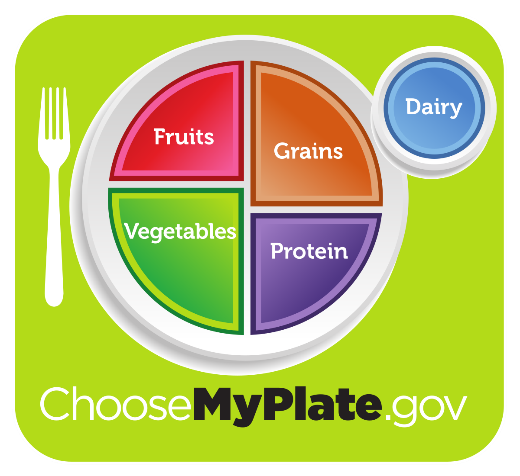 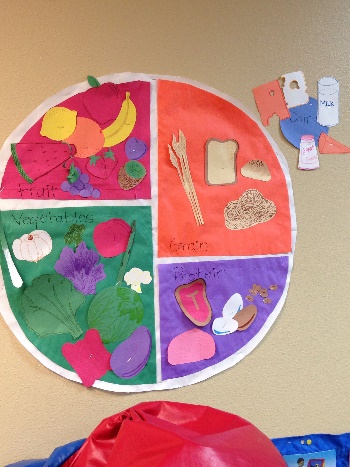 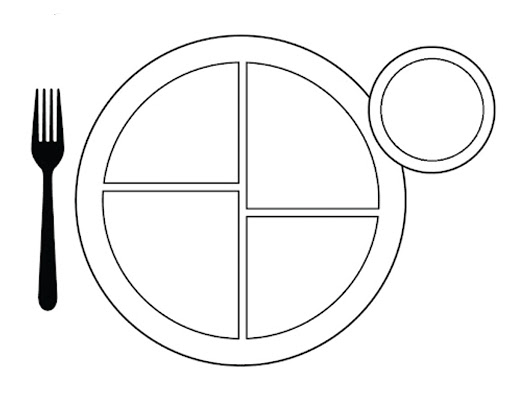 